Дети и подростки могут позвонить если:семья переехала в другой город, район (переживание расставания со старыми друзьями, одноклассниками, домом), привыкание к новой школе, новым людям, переживание отсутствия друзей первое время;если поссорился с друзьями;если ребенок (подросток) чувствует одиночество;если ребёнок (подросток) чего-то боится;если не ладится в школе;если всё время плохое настроение;если ребенок переживает развод родителей;если тяжело болен член семьи;если мучают и пугают мысли о смерти;                             17 мая –    Международный     день Детского     телефона     доверия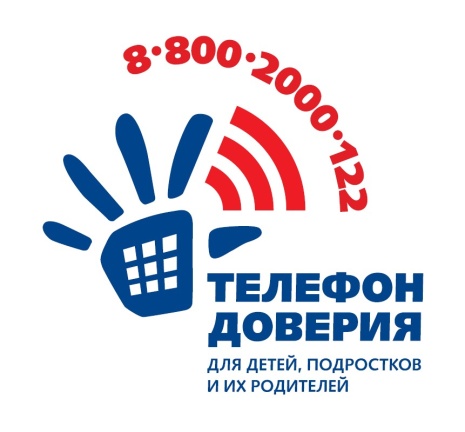 Общероссийскийномер Службыдетского телефонадоверия    «Если тебе нужна  помощь-позвони»Родители могут позвонить если:ребёнок не слушает родителя;если ребёнок плохо учится;если родителей, что-то беспокоит, тревожит в его поведении, настроении;     если не получается общаться без крика и угроз;если в семье между ребенком и родителями участились ссоры и конфликты;если Вам просто плохо, и не  хочется «срываться на близких» из-за собственного раздражения, т.е. надо быстро прийти в нормальное состояние.